Event Registration & Set-up Form **THIS FORM SHOULD BE MADE AT LEAST TWO WEEKS IN ADVANCE.  WE HAVE A STRICT FIRST COME, FIRST SERVE POLICY. WE WILL NOT DUPLICATE VENDORS!**Payment is due at the time of completing the registration form, via our website:  www.washingtonchristianacademy.net .  We will not accept payments at the time of the event.  Please forward form, as an attachment, via e-mail to WCA Director at afterschoolwca@gmail.com Date Submitted:        Date of Event:    Business Name:   ___________________________________      Business Phone:  ____________________________________Door Prize Donation:  Yes      No ______________________________________Phone:  __________________________Set Up Time:  9:30am           Break-down Time:  1:00PM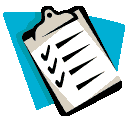 Person Responsible:  _________________________________Product Displayed or sold (Please provide a brief description of what will be on display or sold during this event.  This helps us minimize duplication.)_______________________________________________________________________________________________________________________________________________________________________________________________________________________________________________________________